О внесении изменений в решение  Златоруновского сельского Советадепутатов №7-27р от 17.06.2016«О создании административной комиссии Златоруновского сельсовета»В связи с  назначением на должность главы Златоруновского сельсовета Минина Дмитрия Владимировича внести изменение в состав административной комиссии Златоруновского сельсовета согласно приложению к данному решению.Настоящее решение вступает в силу со дня подписания.Председатель сельского Совета депутатов, Глава сельсовета                                                                                    Д.В. МининПриложение к решениюЗлаторуновского сельского Совета депутатовот 21.03.2017 № 14-46р Состав административной комиссииЗлаторуновского сельсовета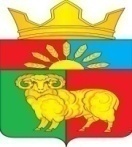 РОССИЙСКАЯ ФЕДЕРАЦИЯКРАСНОЯРСКИЙ КРАЙ УЖУРСКИЙ РАЙОНЗЛАТОРУНОВСКИЙ СЕЛЬСКИЙ СОВЕТ ДЕПУТАТОВРЕШЕНИЕРОССИЙСКАЯ ФЕДЕРАЦИЯКРАСНОЯРСКИЙ КРАЙ УЖУРСКИЙ РАЙОНЗЛАТОРУНОВСКИЙ СЕЛЬСКИЙ СОВЕТ ДЕПУТАТОВРЕШЕНИЕРОССИЙСКАЯ ФЕДЕРАЦИЯКРАСНОЯРСКИЙ КРАЙ УЖУРСКИЙ РАЙОНЗЛАТОРУНОВСКИЙ СЕЛЬСКИЙ СОВЕТ ДЕПУТАТОВРЕШЕНИЕ21.03.2017 п. Златоруновск                №14-46р1.Председатель административной комиссииМинин Дмитрий Владимирович-глава сельсовета2.Заместитель председателя административной комиссииЛапардина Ольга Анатольевна- директор МОУ «Златоруновская СОШ»3.Ответственный секретарь административной комиссииВатина Людмила Михайловна-заместитель главы сельсовета4.Члены комиссии:Мисник Наталья Николаевна- депутат Златоруновского сельского Совета депутатов5.Представители общественности:Баус Анна АлександровнаЛевочков Максим Александрович